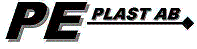 KvalitetspolicyVåra kunders förtroende skapas genom att vi som producent av formsprutade plastdetaljer skall tillverka produkter:I rätt tidMed rätt kvalitetsnivåDetta kräver att vi arbetar systematiskt enligt metoder i vårt produktions- och verksamhetssystem för att ständigt förbättra våra processer.Värnamo 2017-05-30Patrik Ekwall, VD